dr hab. Jan KowalskiWydział, Uczelniaadres:mail: jan.kowalski@gmail.comTYTUł TYTUł TYTUł TYTUł TYTUł TYTUł TYTUł TYTUł TYTUł TYTUłdr hab. Jan Kowalski, mgr Maria Nowak**, Streszczenie (Times New Roman, pogrubiona, rozmiar 10)Tekst tekst tekst tekst tekst tekst tekst tekst tekst tekst tekst tekst tekst tekst tekst tekst tekst tekst tekst tekst tekst tekst tekst tekst tekst tekst tekst tekst tekst tekst tekst tekst tekst tekst tekst tekst tekst tekst tekst tekst tekst tekst tekst tekst tekst tekst tekst tekst tekst tekst tekst tekst (200-250 słów) (Times New Roman, rozmiar 10).Słowa kluczowe: tekst tekst tekst tekst tekst tekst tekst tekst tekst tekst tekst tekst TYTUŁ W JĘZYKU ANGIELSKIM (Times New Roman, pogrubiona, wersaliki, rozmiar 10)Summary (Times New Roman, pogrubiona, rozmiar 10)Tekst tekst tekst tekst tekst tekst tekst tekst tekst tekst tekst tekst tekst tekst tekst tekst tekst tekst tekst tekst tekst tekst tekst tekst tekst tekst tekst tekst tekst tekst tekst tekst tekst tekst tekst tekst tekst tekst tekst tekst tekst tekst tekst tekst tekst tekst tekst tekst tekst tekst tekst tekst (200-250 słów) (Times New Roman, rozmiar 10).Key words: tekst tekst tekst tekst tekst tekst tekst tekst tekst tekst tekst tekstWprowadzenie (Times New Roman, pogrubiona, rozmiar 12)Tekst tekst tekst tekst tekst tekst tekst tekst tekst tekst tekst tekst tekst tekst tekst tekst tekst tekst tekst tekst tekst tekst tekst tekst tekst tekst tekst tekst tekst tekst tekst tekst tekst tekst tekst tekst tekst tekst tekst tekst tekst tekst tekst tekst (Times New Roman, rozmiar 12).Materiał i metody Tekst tekst tekst tekst tekst tekst tekst tekst tekst tekst tekst tekst tekst tekst tekst tekst tekst tekst tekst tekst tekst tekst tekst tekst tekst tekst tekst tekst tekst tekst tekst tekst tekst tekst tekst tekst tekst tekst tekst tekst tekst tekst tekst tekst tekst tekst tekst tekst tekst tekst [Nowak 2010, 2015; Kowalski i in. 2014; Grabowski i Nowak 2016].Tekst tekst tekst tekst tekst tekst tekst tekst tekst tekst tekst tekst tekst tekst tekst tekst:Tekst tekst tekst tekst tekst tekst tekst tekst tekst tekst tekst tekst tekst tekst tekst;Tekst tekst tekst tekst tekst tekst tekst tekst tekst tekst tekst tekst tekst tekst tekst;Tekst tekst tekst tekst tekst tekst tekst tekst tekst tekst tekst tekst tekst tekst tekst.Tekst tekst tekst tekst tekst tekst tekst tekst tekst tekst tekst tekst tekst tekst tekst tekst:tekst tekst tekst tekst tekst tekst tekst tekst tekst tekst tekst tekst tekst tekst,tekst tekst tekst tekst tekst tekst tekst tekst tekst tekst tekst tekst tekst.Tekst tekst tekst tekst tekst tekst tekst tekst tekst tekst tekst tekst tekst tekst tekst tekst tekst tekst tekst tekst tekst tekst tekst tekst tekst tekst tekst tekst tekst tekst tekst tekst tekst tekst tekst tekst tekst tekst tekst tekst tekst tekst tekst tekst tekst [Tytuł pracy zbiorowej, 2016].Wyniki badań/ Wnioski/ (Times New Roman, pogrubiona, rozmiar 12)Tekst tekst tekst tekst tekst tekst tekst tekst tekst tekst tekst tekst tekst tekst tekst tekst tekst tekst tekst tekst tekst tekst tekst tekst tekst tekst tekst tekst tekst tekst tekst tekst tekst tekst tekst tekst tekst tekst tekst tekst tekst tekst tekst tekst tekst tekst tekst tekst tekst tekst.Zakończenie (Times New Roman, pogrubiona, rozmiar 12)Tekst tekst tekst tekst tekst tekst tekst tekst tekst tekst tekst tekst tekst tekst tekst tekst tekst tekst tekst tekst tekst tekst tekst tekst tekst tekst tekst tekst tekst tekst tekst tekst tekst tekst tekst tekst tekst tekst tekst tekst tekst tekst tekst tekst tekst tekst tekst tekst tekst tekst.Przypisy w tekście powinny mieć następującą formę: [Nazwisko pierwszego autora, rok, strona] lub [Tytuł, rok, strona]. W przypadku dokumentów elektronicznych [http://pelny.adres.pl/adressss, data dostępu: (obowiązkowa!)].Rysunki, wykresy, schematy, tabele - wymogi:wszystkie rysunki, wykresy i schematy powinny być przygotowane w wersji elektronicznej w skali odcieni szarości,wykresy przygotowane w excelu powinny być wklejone w formie umożliwiającej edycję (wklej specjalnie: Wykres programu Excel), wykresy skanowane lub skopiowane z pliku PDF powinny być czytelne w skali szarości,maksymalna szerokość rysunków i tabel: 12,4 cm; maksymalna wysokość rysunków: 16 cm; duże tabele mogą przechodzić na kolejne strony; jest możliwe rozmieszczenie rysunku i tabeli na poziomej stronie przy zachowaniu maksymalnych wymiarów; rysunki, tabele i wykresy nie mogą wychodzić poza obszar tekstu;tabele powinny być przygotowane w formie edytowalnej (nie jako rysunki czy skany - redakcja może poprosić o przepisanie tabeli); w tabelach proszę unikać cieniowania; wyróżnienia wykonujemy poprzez pogrubienie wartości;wielkość czcionki w tabelach: od 8 do 10 pkt., numeracja arabska 1, 2, 3…Przykłady zamieszczono poniżej:Rysunek 1.Tytuł rysunku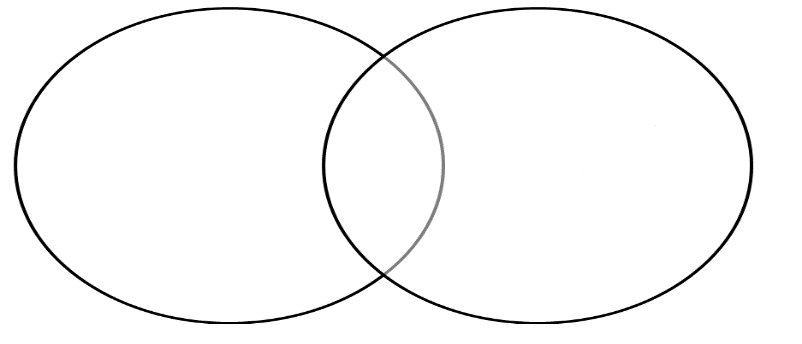 Źródło: opracowanie własne lub [Grabowski 2011, Nowak 2016] (Times New Roman, czcionka 10)Tabela 1.Tytuł tabeliŹródło: opracowanie własne lub [Grabowski 2011, Nowak 2016] (Times New Roman, czcionka 10)Wykres 1.Tytuł wykresuŹródło: opracowanie własne lub [Grabowski 2011, Nowak 2016] (Times New Roman, czcionka 10)Bibliografia:Monografie powinny być wymieniane w układzie: Autor (nazwisko i inicjały autora), rok wydania – w nawiasie, tytuł (kursywą), wydawnictwo, miasto.Artykuły w czasopismach powinny być wymieniane w układzie: Autor (nazwisko i inicjały autora), rok wydania – w nawiasie, tytuł (kursywą), „Tytuł Czasopisma”, numer.Rozdziały w pracach zbiorowych powinny być wymieniane w układzie: Autor (nazwisko i inicjał autora), rok wydania – w nawiasie, tytuł (kursywą), [w:] Tytuł pracy zbiorowej (kursywą), (red.) nazwisko redaktora, wydawnictwo, miasto.Opracowania zbiorowe powinny być wymieniane w układzie: Tytuł pracy zbiorowej (kursywą) rok wydania – w nawiasie, (red.) nazwisko redaktora, wydawnictwo, miasto.Publikacje internetowe nie mogą być sformatowane jako hiperłącze i powinny być wymieniane z podaniem pełnego adresu dostępu i daty dostępu (obowiązkowe!), Akty prawne powinny być podawane w następujący sposób: Tytuł z dnia…, Dz. U. …, rok, Nr …, poz. … .Np.Bibliografia: (Times New Roman, pogrubiona, rozmiar 10)1. Pozycje książkowe - nazwisko i inicjały imion autora, tytuł pracy, wydawnictwo, miejsce i rok wydania - np.:Piłatowska M. (2002) Modelowanie niestacjonarnych procesów ekonomicznych, Studium metodologiczne, Wydawnictwo UMK, Toruń.2. Rozdziały książek - nazwisko i inicjały imion autora, tytuł rozdziału, (w:) tytuł pracy, red. inicjały imion i nazwisko redaktora naukowego, wydawnictwo, miejsce i rok wydania - np.:Mizon G. E. (2006) Progressive Modelling of Macroeconomic Time series: the LSE Methodology, [w:] Macroeconomics: Developments, Tensions and Prospects, (red.) Hoover K.D., Kluver Academic Press, Dordrecht.3. Artykuły w czasopismach - nazwisko i inicjały imion autora, tytuł artykułu, „tytuł czasopisma”, numer woluminu, numer i rok wydania czasopisma, strony - np.:Fiszeder P. (2005), Prognozowanie zmienności na podstawie modeli GARCH, „Rynek Terminowy”, nr 25.Poon S. H., Granger C. (2003) Forecasting Volatility in Financial Markets: A Review, „Journal of Economic Literature”, Vol. 41, No 1.West K. D., Cho D. (1995) The Predictive Ability of Several Models of Exchange Rate Volatility, „Journal of Econometrics”, No 69.4. Strony internetowe - Nazwisko i inicjały imion autora, tytuł pracy, rok wydania np. - Strony internetowe nie mogą być sformatowane jako hiperłącze.Rybiński K., Szczyt G20, nareszcie powyżej oczekiwań, http://www.rybinski.eu/?p=716&language=pl (data dostępu: 19.04.2009)5. Akty prawneUstawa z dnia 26 stycznia 1982 r. - Karta Nauczyciela, Dz.U., 1991, Nr 95, poz. 425 z pózn. zm.Wymogi ogólne:Artykuł powinien zostać zredagowany: marginesy normalne: góra, dół, prawy, lewy 2,5 cm; interlinia 1,5 cm, wyjustowany, kolejne akapity należy rozpoczynać wcięciem z zachowaniem standardowych (1,25 cm wcięcia).Wielkość artykułu nie powinna przekraczać 12-14 stron maszynopisu, a wielkość streszczenia nie powinna przekraczać 0,5 strony.Spis bibliografii – max. do 25 autorów, wg kolejności alfabetycznej.Tekst powinien zostać przysłany w edytorze tekstu Word drogą elektroniczną na adres redakcji: wydawnictwa@wswfit.com.pl z wyraźnym wskazaniem, że tekst jest przeznaczony do druku w „Rocznikach WSWFiT w Białymstoku”.Opracowania zakwalifikowane do druku podlegają redakcji naukowej, statystycznej oraz korekcie językowej i technicznej. Dlatego redakcja zastrzega sobie prawo zmian w tytułach, skrótów oraz poprawek redakcyjnych zgodnie ze standardami pisma. Redakcja zastrzega sobie również prawo zwrócenia się do autora o dostosowanie się do wymogów i uzupełnienie braków.Lp.Nagłówek 1Nagłówek 2Nagłówek 31.Tekst182782.Tekst174713.Tekst187934.Tekst18082